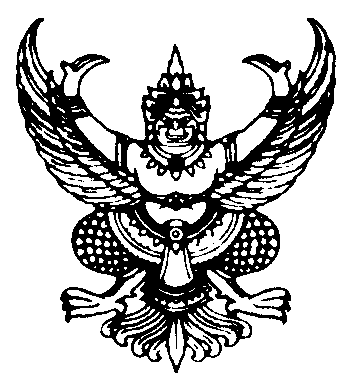 ที่   มท  ๐๘16.3/ว ถึง   สำนักงานส่งเสริมการปกครองท้องถิ่นจังหวัด ทุกจังหวัด		ด้วยบริษัทแอดวานซ์ อินโฟร์ เซอร์วิส จำกัด (มหาชน) โดย AIS Academy ได้กำหนดดำเนินโครงการนำเสนอผลงานวิชาการ THE EDUCATORS THAILAND ประจำปี 2564 เพื่อคัดเลือกนักการศึกษา ครูผู้สอน บุคลากรด้านการศึกษาทุกสังกัด และนักศึกษาฝึกประสบการณ์วิชาชีพครู เป็น “ผู้นำด้านสื่อนวัตกรรมด้านการเรียนการสอน ระดับประเทศ” จำนวน 10 คน โดยเปิดรับสมัครเข้าร่วมกิจกรรมตั้งแต่วันที่ 1 เมษายน – 31 พฤษภาคม 2564 และคัดเลือกผลงานรอบชิงชนะเลิศ ในระหว่างวันที่ 6 – 10 ธันวาคม 2564 โดยกำหนดประกาศรายชื่อผู้ชนะเลิศจำนวน 10 คน วันที่ 15 ธันวาคม 2564 จึงขอความร่วมมือสำนักงานส่งเสริมการปกครองท้องถิ่นจังหวัดแจ้งองค์กรปกครองส่วนท้องถิ่นที่จัดการศึกษาเพื่อประชาสัมพันธ์โครงการดังกล่าวให้บุคลากรในสังกัดทราบ หรือสอบถามรายละเอียดเพิ่มเติมได้ที่คุณเรวดี รามสูตร ผู้จัดการและผู้บริหารโครงการ THE EDUCATORS THAILAND หมายเลขโทรศัพท์ 081-844-0595 ทั้งนี้ สามารถดาวน์โหลด ได้ทาง www.dla.go.th หัวข้อ “หนังสือราชการ”, ลิงก์ https://cutt.ly/WcJGpTK หรือสแกน QR Code                    ที่ปรากฏท้ายหนังสือนี้ 	กรมส่งเสริมการปกครองท้องถิ่น                                                                              เมษายน 2564กองส่งเสริมและพัฒนาการจัดการศึกษาท้องถิ่นกลุ่มงานส่งเสริมการจัดการศึกษาท้องถิ่นโทร. ๐-๒๒๔๑-๙๐21-3 ต่อ 212โทรสาร ๐-๒๒๔๑-๙๐๒๑-๓ ต่อ 218ผู้ประสานงาน :  นางสาวสรัลพัฒน์ พรหมสาขา ณ สกลนคร โทร. 093-432-1318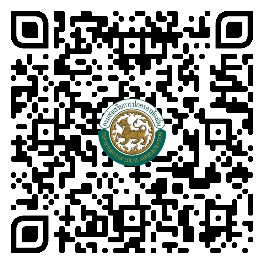 